Newport, March 1, 2017Fair pay for all employees:COPA-DATA UK celebrates living wage commitmentSouth Wales-based, industrial automation software supplier, COPA-DATA UK is now an accredited living wage employer as recognised by the Living Wage Foundation. The living wage commitment will see all COPA-DATA UK employees, regardless of whether they are permanent employees or third-party contractors, receive a minimum hourly wage of £8.45. This is significantly higher than the national minimum wage of £6.95 and the minimum wage premium for over 25s of £7.20 per hour as introduced last April. The living wage hourly rate is independently calculated by the Living Wage Foundation each year and is based on what employees and their families need to live. Unlike the national minimum wage set by the Government, it applies to all workers over the age of 18 in recognition that young people face the same living costs as everyone else. "We invest in our people," explains Martyn Williams, Managing Director of industrial software expert, COPA-DATA UK. "By making this formal commitment to our employees, we are complementing the positive working environment we have created for some time now. We believe that regardless of role, all COPA-DATA UK employees should receive enough pay to support their families and live comfortably."Employers choose to pay the living wage on a voluntary basis to ensure employees receive an income that supports a good quality of life. "We are delighted to welcome COPA-DATA UK to the living wage movement as an accredited employer," said Katherine Chapman, Living Wage Foundation Director. "The best employers are voluntarily signing up to pay the living wage now. The living wage is a robust calculation that reflects the real cost of living, rewarding a hard day's work with a fair day's pay.""We have accredited nearly 3,000 leading employers including COPA-DATA UK," continued Chapman. "These range from independent printers, bookshops and breweries, to well-known companies such as Nationwide, Aviva and SEE. These businesses recognise that clinging to the national living wage is not good for business. Customers expect better than that."Find out more about COPA-DATA UK here, or call +44 (0) 1633 415 338.Ends: 340 wordsOn COPA-DATACOPA-DATA is the technological leader for ergonomic and highly dynamic process solutions. The company, founded in 1987, develops the software zenon for HMI/SCADA, Dynamic Production Reporting and integrated PLC systems at its headquarters in Austria. zenon is sold through its own offices in Europe, North America and Asia, as well as partners and distributors throughout the world. Customers benefit from local contact persons and local support thanks to a decentralised corporate structure. As an independent company, COPA-DATA can act quickly and flexibly, continues to set new standards in functionality and ease of use and leads the market trends. Over 100,000 installed systems in more than 90 countries provide companies in the Food & Beverage, Energy & Infrastructure, Automotive and Pharmaceutical sectors with new scope for efficient automation.On zenonzenon is COPA-DATA`s highly versatile product family for industry-specific ergonomic process solutions: from sensors through to ERP. It consists of zenon Analyzer, zenon Supervisor, zenon Operator and zenon Logic. zenon Analyzer provides templates to create tailor-made reports (e.g. on consumption, downtimes, KPIs) based on data from IT and automation. zenon Supervisor, an independent SCADA system, allows comprehensive process monitoring and control of redundant systems, even in complex networks and with secure remote access. zenon Operator guarantees, as an HMI system, safe control of machines and simple, intuitive operation – including Multi-Touch. zenon Logic, which is an integrated IEC 61131-3-based PLC system, allows optimum process control and logical data processing. As a platform-independent portfolio for process solutions, the zenon Product Family integrates smoothly into existing automation and IT environments and provides set-up wizards and templates to enable easy configuration and simple migration from other systems. The principle of "setting parameters instead of programming" is a characteristic feature of the zenon Product Family.Your contact persons:Your COPA-DATA contact:Kelly BatemanMarketing ExecutiveCOPA-DATA UK LtdMerlin HouseNo. 1 Langstone Business ParkNewportGwent NP18 2HJpress@copadata.co.ukwww.copadata.com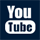 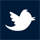 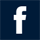 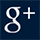 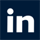 Your press contact:Laura EnglandStone Junction Ltd1 St Mary's Gate, St Mary's Grove Stafford, Staffordshire, ST16 2AW+44 (0) 1785 225416press@copadata.co.ukwww.stonejunction.co.uk 